OLA Scholarship Taskforce Planning DocumentOLA LeadsPilot Program Mission/Description:The goal of the pilot program is to provide scholarship funds for professional development while building leadership interest and involvement in OLA. The following describes the general parameters of the new program.OLA Leads will connect Emerging Leaders with scholarships for both educational use and leadership opportunities in OLA. For the purposes of this pilot program, an “emerging leader” is defined as an MLS student or paraprofessional either currently studying library science or currently employed in the library or related field. For the pilot program, an MLS student and a library support staff member will be selected. In general the scholarships will include the following:Scholarship funding is specifically for education-related professional development. (For example, if the recipient is an MLS student, the funds would go toward tuition. If the recipient is a library support staff, the funds could be used to receive support staff certification training.)Membership to OLA for one year.OLA Annual Conference registration.A requirement that the recipients participate in the OLA Leads development cycle. This means that 1) recipients will be paired with a mentor who will mentor them specifically in OLA participation. This mentor will be selected via the new Leadership Committee 2) recipients will choose an OLA unit to actively participate in, and 3) recipients will actively participate in some element of the OLA Conference as a volunteer, presenter, or in another designated role.Pilot Program Goals:For OLA:To strengthen OLA and membershipTo support mentoring initiatives in OLATo support developing and training emerging leaders in OLAFor Emerging Leaders:To help introduce and become familiar with OLA mission, goals, and opportunities for involvementTo offer leadership training and professional development opportunitiesTo offer mentoring to aid informal career developmentFor Mentors:To share professional knowledge and experiences of OLATo network with new colleagues and emerging librarians and staffTo refresh and deepen knowledge and understanding of what it means to be a leaderScholarship Criteria:Eligibility:Applicants must be students or paraprofessionals currently studying and/or currently employed in the field of library science Applicants should have demonstrated potential to be future library leaders, as provided in their application materialsApplicants must be willing to attend the OLA Annual Conference during the OLA Leads InitiativeApplicants may be a:current MLS student member of OLAcurrent member of OLA for three years or less (not including student     memberships)a non-member of OLAScholarship Amounts:1 - year OLA membership (including unit dues) appropriate to level, e.g. student dues or based on current salaryStipend for OLA Annual Conference and travel up to $500 depending on travel needs and level of conference registrationStipend for professional development/tuitionEach scholarship amount will not exceed $2500Scholarship Guidelines:Scholarship recipients will: Be paired with a mentor from OLA Receive funds for OLA membership dues for one yearReceive funds for OLA conference registrationReceive a stipend toward travel expenses to attend OLA conferenceParticipate in leadership activities directly related to OLA, such as appointment to an OLA or unit committee, board, or projectReceive funds for professional development up to $2500 minus the costs for OLA membership and conference fees. As part of the application process the applicant will state specifically how the money will be used (examples include tuition for MLS students, or certification or other professional development for paraprofessionals) Write a short essay about their experience (for publication within OLA publications, such as the OLAQ)Participate in the one-year program, beginning from the selection process continuing through OLA’s fiscal year (September-August).Timeline - See timeline at bottom of documentOther important notes for the OLA Board and future OLA Leads Coordinator to build upon:Donation suite of funding - Ideas: Past Presidents - continue fundraising efforts at OLA Annual ConferencePoster/promotional material available at registration booth for on-the-spot donationsAdditional information/link on OLA Annual Conference registration page to solicit scholarship contributionsVendors - contribute to the OLSF and be highlighted at the conference. May be paired for a meet and greet with scholarship recipient Crowdsourcing websiteGrants - pursue these using annual interest earned from OLSF as matchTax on OLA divisions - a small, annual tax to generate a steady stream of revenueOLA Leads CoordinatorDuties:Communicate with Scholarship Selection Committee as they select scholarship recipients. Once the recipients are selected, communicate with the Leadership Committee chair to select mentors on that committee for the newly selected Emerging Leaders.Communicate with Leadership mentors. The mentors will:Review mentoring orientation documentationEstablish contact with the Emerging Leader.Ensure that Emerging Leader attends OLA Annual Conference, attends orientation session, and volunteers in some capacity at conferenceEnsure that Emerging Leader selects an area of interest in an OLA unit or project and begins participation in that chosen area of interest. Touches base with the Emerging Leader throughout year to help track this participation.  [OLA Leads coordinator contacts person to help track this and be connection between leader and unit]Ensure that Emerging Leader participates in professional development/education, as outlined in their applicationSolicit feedback from Emerging Leaders and mentorsSolicit a short, personal essay from Emerging LeaderCoordinate with OLA Hotline and/or other OLA media outlets to publish essaysPrepare certificates of participation for Emerging Leaders and mentorsOLA Leads MentorsResponsibilities:OLA Leads coordinator contact person to help track this and be connection between leader and unitProvide advice, assistance, and support to mentee related to leadership developmentSet up a regular “checking in” schedule with menteeBe an active listenerProvide feedback throughout the participation yearCheck in regularly with OLA Leads Coordinator and OLA UnitMaintain confidentialityTimeline for OLA Leads Scholarship CycleAugust: OLA Leadership RetreatShoot video at retreat. Capture short stories about involvement in OLA, need for future leaders.Use this video for either:Crowdfunding purposes, if OLA Leads program is approved by boardIf program not approved by board, use for general membership drive, post on social networking, website, etc.August through SeptemberEdit video to short piece or multiple short piecesIf OLA Leads approved by board, create crowdfunding site using video (example, using the crowdfunding site Incited)Taskforce works together to produce common wording and marketing language to use on Incited, as well as other communications (Taskforce + OLA Communications Committee feedback)Work with Shirley to create a plan to use the existing database of current and retired OLA members. Perhaps this can become a function of memberclicks. Memberclicks uses this database of emails to communicate the project with link to crowdfunding site to these targeted audiences.Reconvence Scholarship Selection Committee - give them new guidelines for scholarship submissions, etc.OctoberPresent progress at October board meetingSend out publicity for scholarship application processSend out crowdfunding site to targeted audiencesJanuaryHAS Chair publicizes OLA Conference Scholarships for OLA LeadsFebruarySeek approval of OLA Leads Coordinator position on BoardAprilSelection of scholarship recipients (MLIS students) for board approvalAnnounce MLIS and Conference scholarships during conference, Jane plugs OLA Leads during her announcements at lunches, etc.MayShirley issues scholarships to selected students’ financial aid offices or directly to students/support staffJuneOLA Leads cycle of leadership begins - unit involvement, mentoring, conference participationPossible leadership project for recipient(s) - create the new crowdfunding scheme, new video, etc.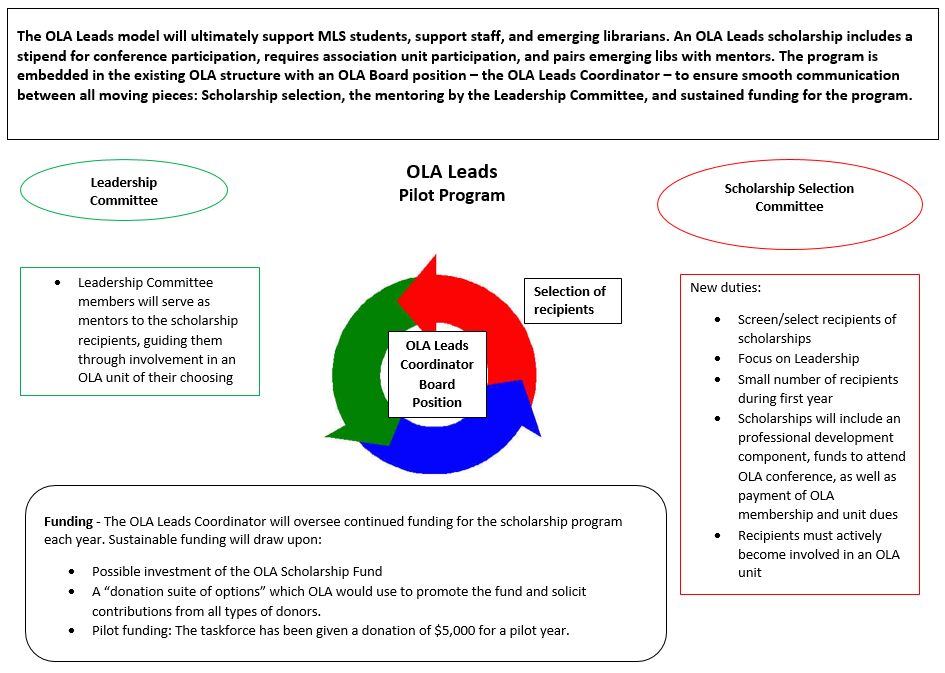 